EPB-databank: “in situ samengestelde isolatiematerialen”BESTEKBESCHRIJVING:De thermische vloerisolatie PURISOL is een naadloze monoliete thermische vloerisolatie. PURISOL is een polyurethaanschuim dat ontstaat door de chemische reactie van twee basiscomponenten polyol en isocyanaat. Onmiddellijk na de verneveling ter plaatse start het opzwellen van de kleverige vloeistof tot een "stevige uitgeharde massa" met een uiterst fijne celstructuur. PURISOL thermische vloerisolatie heeft een uitzonderlijke kleefkracht waardoor een perfecte verbinding met de ondergrond verkregen wordt. PURISOL wordt volledig naadloos geplaatst.MATERIAALEIGENSCHAPPEN:Warmtegeleidingscoefficient: 		lambda: 0,026 W/mKDichtheid:			45 kg/m3 volgens NBN EN 1602Drukweerstand bij 10% vervorming:	volgens de norm EN 826 >200 kPaDimensionele stabiliteit:		volgens NBN EN 1604Gesloten cellen:			volgens ISO 4590 >90%Waterabsorptie:			volgens DIN 4102 B2Brandgedrag:			volgens DIN 4102 B2TOEPASSINGEN:thermisch isoleren van alle vloeren.		UITVOERINGSVOORWAARDEN:Het gebouw moet wind & waterdicht zijn.De draagvloer dient volledig droog en stofvrij te zijn. (borstelen en stofzuigen  is noodzakelijk om hechting te garanderen aan de draagvloer).Leidingen dienen voldoende vastgelegd te worden (om 1,00 m1).Hoekprofielen van het pleisterwerk dienen afgezaagd te zijn op 0-pas.De temperatuur van de draagvloer dient min. 5°C te zijn. (verwarmingstoestellen kunnen gratis ontleend worden bij de firma Ludiso bvba).De muren en buitenschrijnwerken dienen afgeplakt te worden tegen eventuele oversprayrisico’s.Afplakken van buitenschrijnweken en gepleisterde muren is inbegrepen in de eenheidsprijs.Indien muren zichtbaar metselwerk zijn, dient afplakken apart besproken  en verrekend te worden.De uitvoering is volledig naadloos.Er is geen droogtijd.De PURISOL vloerisolatie wordt in verschillende aan elkaar hechtende lagen gespoten.De bovenzijde is niet vlak omdat de purisol de op de draagvloer geplaatste leidingen volgt.Het schuren van de PURISOL is noodzakelijk voor het plaatsen van vloerverwarmingMechanische bevestiging (tacken) van vloerverwarming is mogelijk.De dekvloer (min. 7 cm) dient altijd gewapend te zijn met of zonder vloerverwarming.Parkeergelegenheid met een lengte van ca 15 meter voor het installeren van onze vrachtwagen dient op kosten van en door de klant voorzien te worden.De plaatsing gebeurt door eigen gespecialiseerd personeel.Ludiso bvba beschikt over een eigen ontstoffingsdienst voor de draagvloer.De ingebruikneming van het uitgevoerde werk of de aanwending door de opdrachtgever geldt als stilzwijgende aanvaarding van de werken.Nota :  Wij moeten er u op wijzen dat de toepassing van PUR-gespoten vloerisolatie in een dikte van meer dan 10 cm zeker NIET zonder risico is wegens het gevaar van breukvorming en/of vloerverzakking.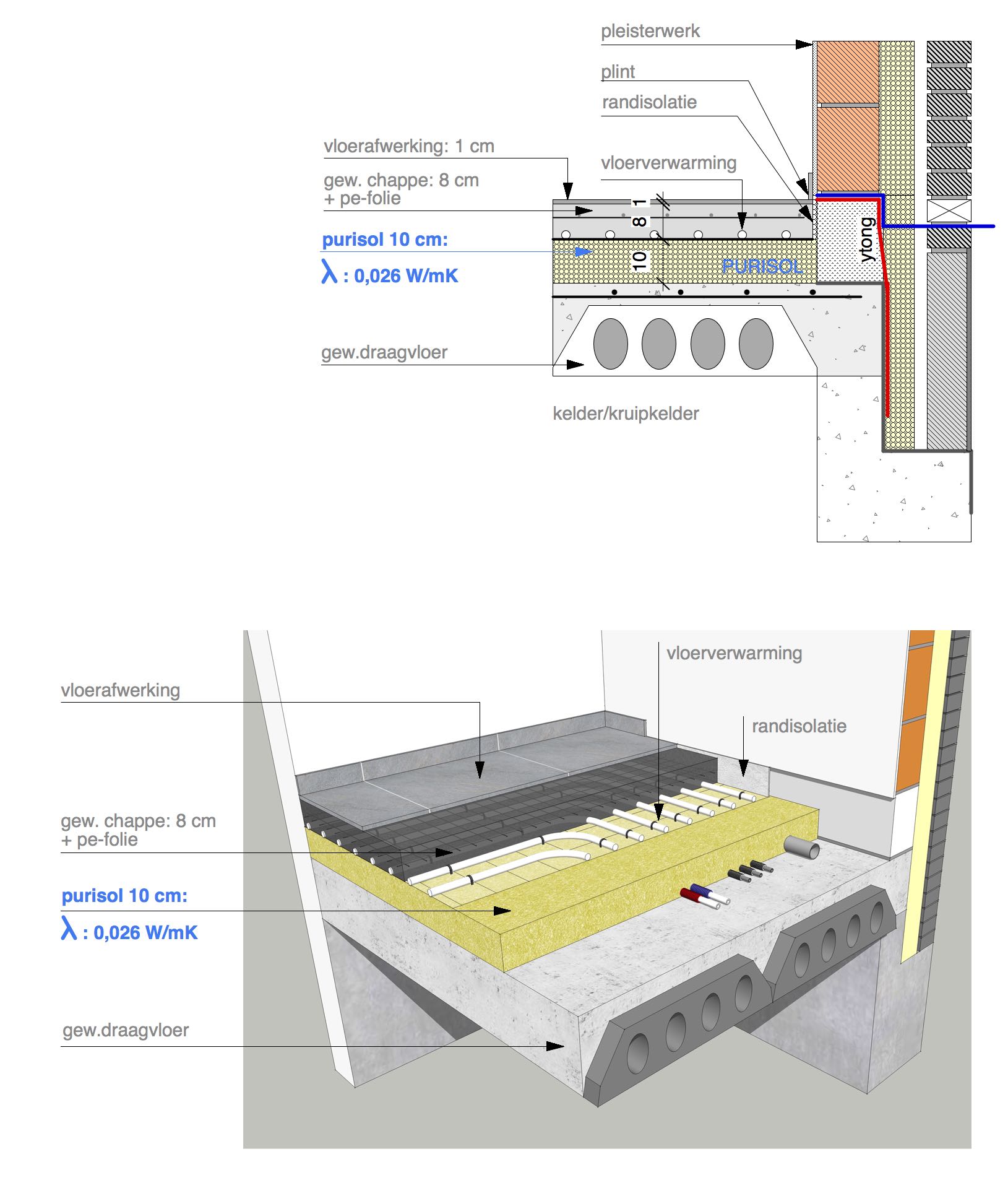 